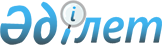 О льготах на проезд в городском общественном транспорте для участников и инвалидов Великой Отечественной войны
					
			Утративший силу
			
			
		
					Постановление Акимата города Алматы от 28 января 2002 года N 1/73.
Зарегистрировано Управлением юстиции города Алматы 14 февраля 2002 года за N 434. Утратило силу постановлением Акимата города Алматы от 7 ноября 2011 года N 4/910      Сноска. Утратило силу постановлением Акимата города Алматы от 07.11.2011 N 4/910.      Руководствуясь решением Алматинского городского Маслихата от 29.12.2001 г. "О бюджете города Алматы на 2002 год" и в целях социальной защиты участников и инвалидов Великой Отечественной войны, Акимат города Алматы постановил:



      1. Утвердить Положение "О льготах на проезд в городском общественном транспорте для участников и инвалидов Великой Отечественной войны" (Приложение N 1).

      2. Департаменту транспорта и коммуникаций (Сухоруков В.К.) обеспечить организацию бесплатного проезда в городском общественном транспорте участников и инвалидов Великой Отечественной войны (кроме такси).



      3. Департаменту труда, занятости и социальной защиты населения (Нурланов А.Ж.) организовать вручение единых проездных билетов особого образца участникам и инвалидам Великой Отечественной войны.



      4. Алматинскому городскому филиалу Государственного центра по выплате пенсий (Оспанов М.Т.) представлять Департаменту труда, занятости и социальной защиты населения списки участников и инвалидов Великой Отечественной войны ежемесячно к 20 числу.



      5. Городскому финансовому управлению (Тажибаев К.К.) обеспечить своевременное финансирование расходов по оплате за проездные билеты особого образца для участников и инвалидов Великой Отечественной войны.

      6. Контроль за исполнением данного постановления возложить на заместителя Акима города Алматы Бижанова А.Х.             Аким города Алматы                     В.Храпунов             Секретарь Акимата                      К.Тажиева       Утверждено          

постановлением Акимата    

города Алматы          

от 28 января 2002 года N 1/73    Положение о льготах на проезд в городском 

общественном транспорте для участников и 

инвалидов Великой Отечественной войны  1. Общие положения       Участники и инвалиды Великой Отечественной войны, проживающие в г.Алматы, освобождаются от оплаты за проезд в городском общественном транспорте (кроме такси), при предъявлении единого проездного билета особого образца (далее проездной билет), который действителен при предъявлении удостоверения участника или инвалида Великой Отечественной войны.  

2. Порядок изготовления проездных билетов       Департамент труда, занятости и социальной защиты населения заключает трехсторонний Договор с Коммунальным государственным предприятием "Алматыэлектротранс" и Государственным предприятием пассажирских перевозок с целью изготовления проездных билетов и организации бесплатного проезда участников и инвалидов Великой Отечественной войны. 

      Проездные билеты особого образца для участников и инвалидов Великой Отечественной войны изготавливаются по заявке Департамента труда, занятости и социальной защиты населения Коммунальным государственным предприятием "Алматыэлектротранс" со сроком действия на квартал.  

3. Порядок выдачи проездных билетов       3. Департамент труда, занятости и социальной защиты населения через районные центры труда и социальной защиты населения организует вручение проездных билетов участникам и инвалидам Великой Отечественной войны. 

      В случае выезда из города Алматы или смерти участника и инвалида Великой Отечественной войны проездной билет подлежит возврату в районный центр труда и социальной защиты населения. Взамен утерянного проездного билета выдается Дубликат. 

      Списки участников и инвалидов Великой Отечественной войны представляет Алматинский городской филиал Государственного центра по выплате пенсий в Департамент труда, занятости и социальной защиты населения г.Алматы ежемесячно к 20 числу. 

      В случае болезни проездной билет может быть выдан близкому родственнику (супруг, супруга, дети, сестра, брат), ухаживающему за участником или инвалидом войны, при предъявлении документа, подтверждающего родственную связь. 

      При этом в проездном билете на оборотной стороне указывается фамилия, имя, отчество близкого родственника и проставляется печать районного центра труда и социальной защиты населения. 

      Такой проездной билет действителен в городском общественном транспорте при предъявлении удостоверения участника или инвалида Великой Отечественной войны. <*> 

      Сноска. Пункт 3 - в редакции постановления Акимата города Алматы от 16.09.2002 N 4/601 .  

  4. Источник финансирования       Денежные средства на приобретение проездных билетов участникам и инвалидам Великой Отечественной войны предусматриваются в городском бюджете Департаменту труда, занятости и социальной защиты населения на социальную защиту, исходя из стоимости одного проездного билета 1200 тенге в месяц. Цена билета не меняется в течение года.  

5. Порядок бухгалтерского учета и отчетности 

по проездным билетам        В Департаменте труда, занятости и социальной защиты населения учет проездных билетов для участников и инвалидов Великой Отечественной войны осуществляется на основании приходных документов (накладных, счетов) от Коммунального государственного предприятия "Алматыэлектротранс", от которого поступили проездные билеты, с распиской лиц, принявших их. 

      При оплате Департаментом труда, занятости и социальной защиты населения проездных билетов за прошедший месяц учитываются суммы, направленные на приобретение проездных билетов за предшествующий период, но неиспользованные на проезд в полном объеме в связи с выездом или смертью участников и инвалидов Великой Отечественной войны.       Секретарь Акимата                     К.Тажиева 
					© 2012. РГП на ПХВ «Институт законодательства и правовой информации Республики Казахстан» Министерства юстиции Республики Казахстан
				